Утверждаю Директор МБУК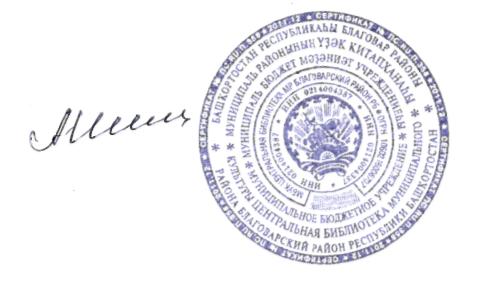 Центральная библиотека _________________А.Ф.ШильПоложениеВсероссийского творческого конкурса «Мир космоса»Общее положениеНастоящее Положение определяет порядок и регламент проведения всероссийского творческого конкурса «Мир космоса»Организатором конкурса является МБУК Центральная библиотека МР Благоварский район Республики Башкортостан          Мероприятие приурочено к 60-летию первого полета человека в космос.           Конкурс проводится с 01 по 12 апреля 2021 года.Цели и задачи конкурса-формирование интереса к изучению истории открытий космоса, астрономии, ракетной техники.- воспитание патриотических чувств, гордости за достижения своей страны в области изучения космоса;- создание условий для самореализации детей, стимулирование познавательных интересов.
Условия участия в Конкурсе.Участвовать в конкурсе могут все желающие.Конкурс проводится в номинациях: «Плакат» (формат не менее А3 (420 Х 580); содержание работ должно соответствовать тематике)«Мем-творчество» (объекты, содержащие фразу, картинку в остроумной, ироничной форме, авторские мемы должны быть посвящены соответствующей тематике)«Медиа-презентация» (принимаются презентаций соответствующей тематике )«Декоративно-прикладное творчество» (принимаются поделки, выполненные  в любой технике)Работы принимаются до 11 апреля 2021 года.Для участия в конкурсе участник подает заявку (Приложение №1)и приложенные к ней творческие работы в электронном виде на адрес электронной почты nasretdinova.svetlana@yandex.ru с пометкой «Мир космоса»Работы не принимаются если:присланы после 11.04.2021отсутствует заявкаОсновными критериями оценки являются:- Критерии оценивания работ:- отражение тематики и ее раскрытие;- художественная выразительность;- познавательная направленность;- оригинальность;- качество исполнения;- композиционное решение;- эстетический вид.Организация конкурсаДля организации, проведения и подведения итогов конкурса создается оргкомитет с функциями жюри.Состав жюри:- Садыкова Найля Викторовна заведующая ИКБ- Рамазанова Алсу Ниловна заведующая детской библиотеки- Токбулатова Ильмира Финисовна заведующая методическим отделомНаграждениеПри подведении итогов жюри определяет победителей, которые награждаются дипломами. Все участники Конкурса награждаются дипломами за участие.4.4. Подведение итогов будет опубликовано на страницах учреждения в социальной сети «ВКонтакте», 12 апреля 2021года. О награждении победителей и участников будет сообщено дополнительно.Телефон для справок: 8 (34747)22262 ПРИЛОЖЕНИЕ №1Заявка на участие в конкурсе «Мир космоса»- ФИО участники- возраст участника-номинация- название работы- электронная почта - данные о руководителе (ФИО, контакт)**Данные заполняются если имеется руководитель.